Molecular Shapes WebLabName and date submitted (3 pts):		Go to the PhET “Molecule Shapes” simulation. At the time of writing, it was located here https://phet.colorado.edu/en/simulation/molecule-shapes  . Select the “Real Molecules” option. Also select “Molecule Geometry” and “Show Bond Angles”. 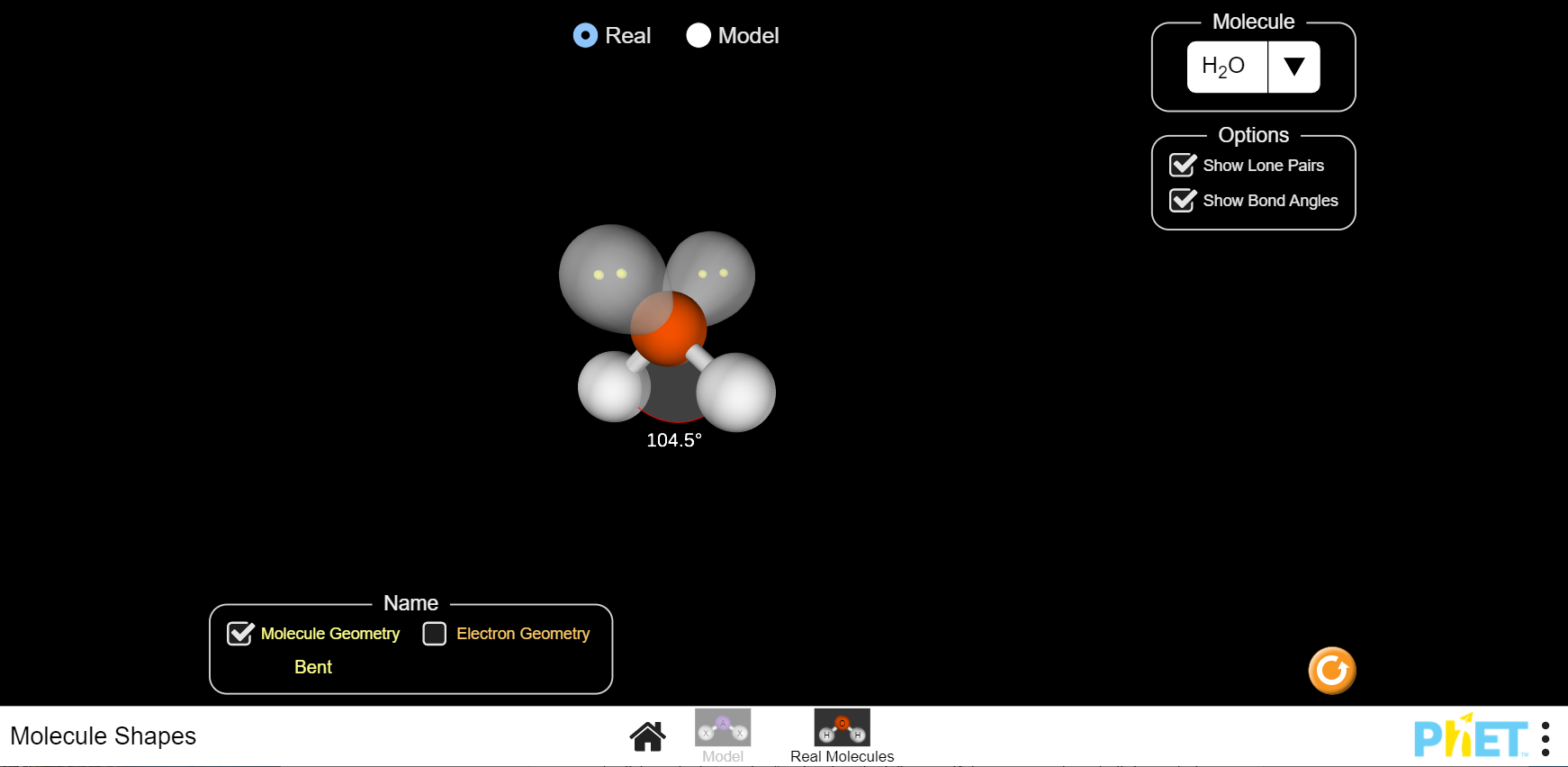 Complete the following table.Next, open the PhET “Molecule Polarity” simulation located here https://phet.colorado.edu/en/simulation/molecule-polarity . Select the “Real Molecules” option.  Also select “Bond Dipoles”, “Partial Charges”, and “Molecular Dipole” as needed to complete the table below. 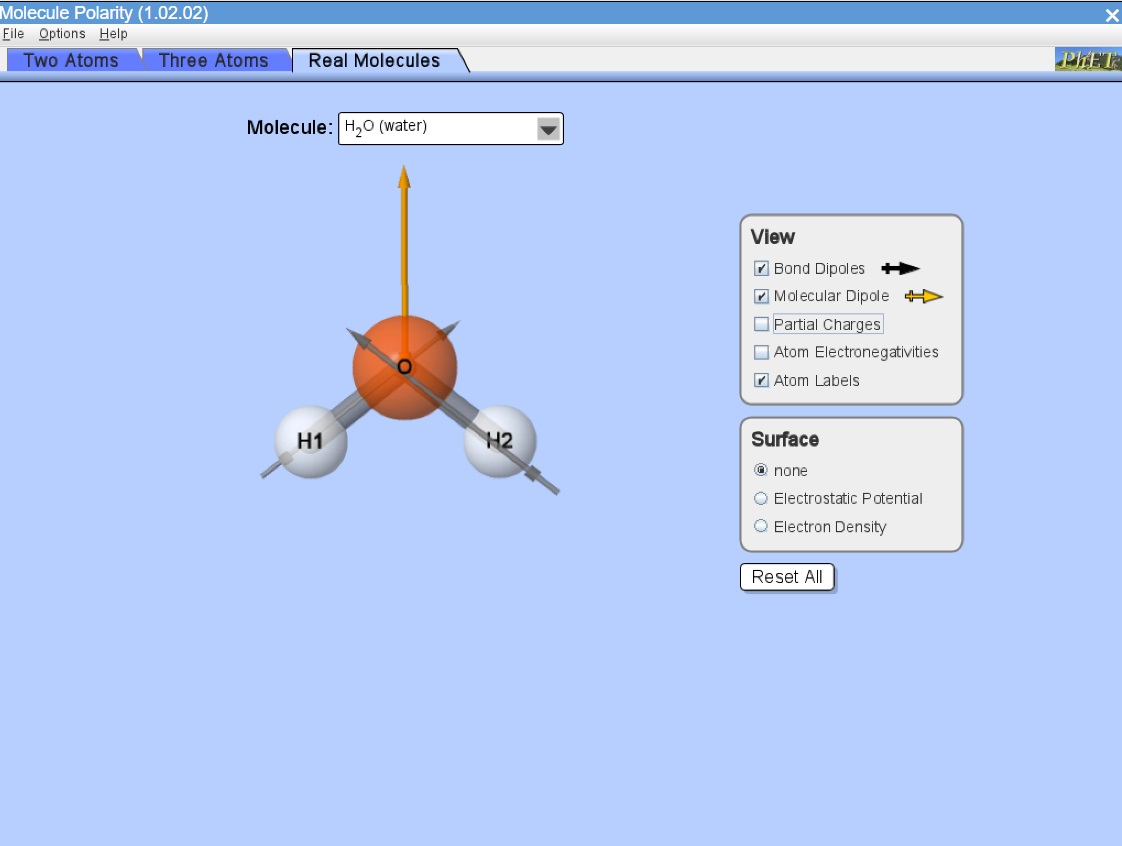 Complete the table below.Predict the following shapes and angles (surrounding the central atoms) for the following.  Determine what type of polarity alsoH2Si2N2O4CH3FMoleculeLewis drawingBond anglesShape name3-D SketchH2CH4NH3H2OCO2HCNCH2OMolecule“Bond Dipoles” box:Describe any bond polarity, and state the partial charges on the atoms if they exist.“Molecular Dipole” box: Is the molecule itself “polar”? Describe the molecular dipole, if there is one.Check “Electrostatic Potential” box:Describe the red (negative) and blue (positive) regions of the molecule, if they exist.H2CH4NH3H2OCO2HCNCH2O